BIODATA MAHASISWA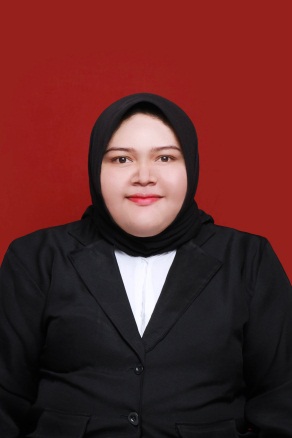  Riwayat HidupNama			 : Nofa LismandariaNPM			 : 212114079Tempat/Tanggal Lahir : Meulaboh, 20 November 2000Jenis Kelamin	    : PerempuanAgama			 : Islam		          Status		           : Belum menikah		          Pekerjaan	           : Mahasiswa		          Anak Ke	           : 3 Alamat        	: Jln Meulaboh Tutut, Meulaboh, Aceh Barat, Aceh.		          No Hp/WA	           : 085262456223PendidikanSD			: SDN 27 MEULABOHSMA			: SMAN 3 MEULABOHPenguruan Tinggi	: D3 AKAFARMA BANDA ACEHOrang TuaNama Ayah		: (Alm) Sulaiman YahyaPekerjaan			:-Nama Ibu			: AsmidarPekerjaan			: PNSAlamat	: Jln Meulaboh Tutut, Meulaboh, Aceh Barat, Aceh